Результаты освоения курса внеурочной деятельности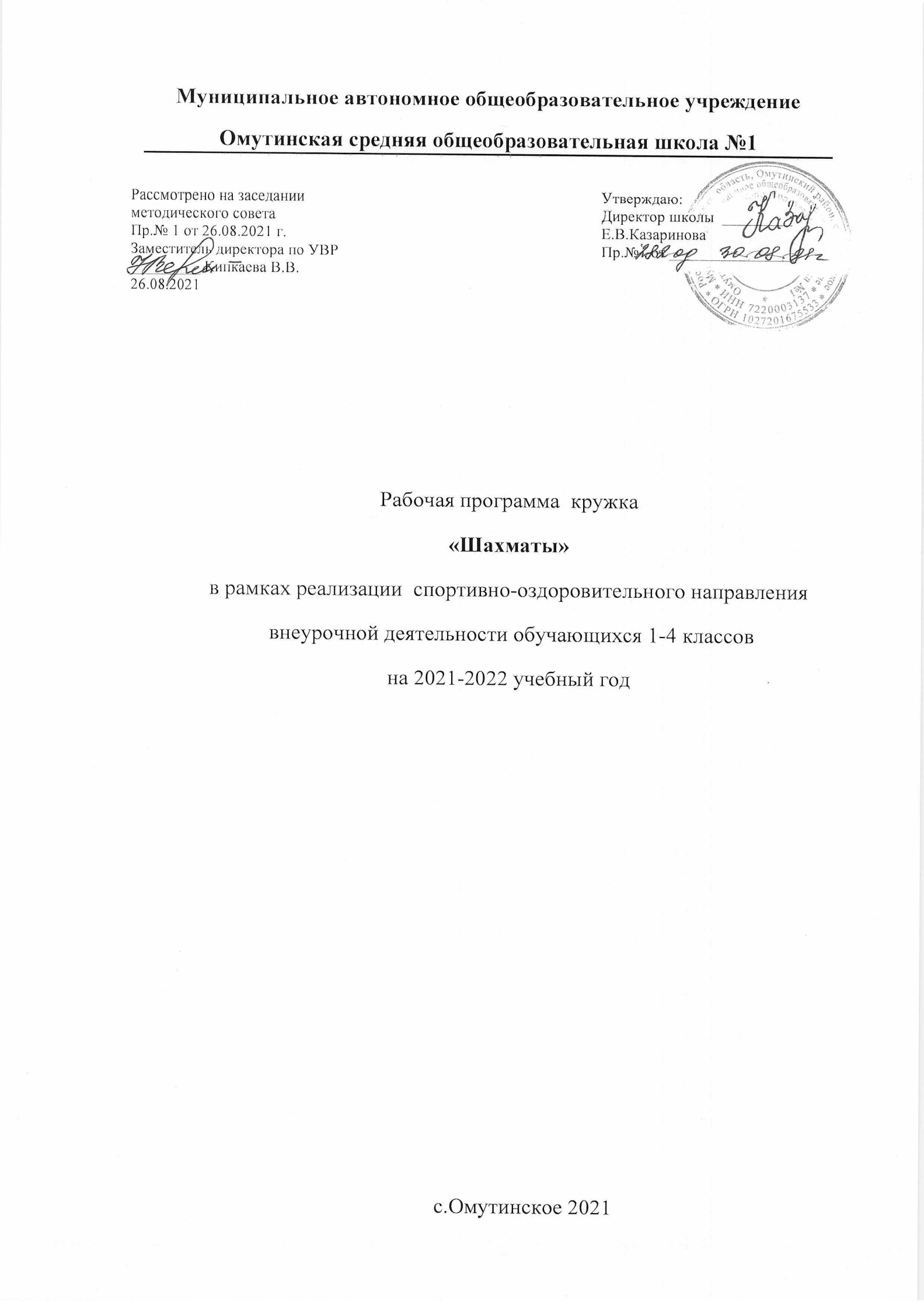 К концу обучения учащиеся должны знать:Шахматные термины: белое и черное поле, горизонталь, вертикаль, диагональ, центр, партнеры, партия; начальное положение (начальная позиция), белые, черные, ход, взятие, стоять под боем, взятие на проходе, рокировка (длинная и короткая); шах, мат, пат, ничья;названия шахматных фигур: ладья, слон, ферзь, конь, пешка, король, правила хода и взятия каждой фигуры.шахматные правила FIDE;обозначение горизонталей, вертикалей, полей, шахматных фигур;ценность шахматных фигур.принципы игры в дебюте;основные тактические приемы;термины дебют, миттельшпиль, эндшпиль, темп, оппозиция, ключевые поля.некоторые дебюты (Гамбит Эванса. Королевский гамбит. Ферзевый гамбит и др.).правила игры в миттельшпиле;основные элементы позиции.правильно разыгрывать дебют;грамотно располагать шахматные фигуры и обеспечивать их взаимодействие;проводить элементарно анализ позиции;составлять простейший план игры;находить несложные тактические приемы и проводить простейшие комбинации;точно разыгрывать простейшие окончания;пользоваться шахматными часами. уметь:ориентироваться на шахматной доске;играть каждой фигурой в отдельности и в совокупности с другими фигурами без нарушения правил шахматного кодекса;правильно размещать доску между партнерами и правильно расставлять начальную позицию;различать горизонталь, вертикаль и диагональ;рокировать;объявлять шах, мат;решать элементарные задачи на мат в один ход.правильно вести себя за доской;записывать шахматную партию;матовать одинокого короля двумя ладьями, ферзем и ладьей, королем и ферзем, королем и ладьей.грамотно располагать шахматные фигуры в дебюте;находить несложные тактические приемы;точно разыгрывать простейшие окончания.В процессе обучения и воспитания собственных установок, потребностей в значимой мотивации на соблюдение норм и правил здорового образа жизни, культуры здоровья у обучающихся формируются познавательные, личностные, регулятивные, коммуникативные универсальные учебные действия:Личностные результаты освоения программы курса.Формирование установки на безопасный, здоровый образ жизни, наличие мотивации к творческому труду на результат, бережному отношению к материальным и духовным ценностям. Развитие навыков сотрудничества со взрослыми и сверстниками в разных социальных ситуациях, умения не создавать конфликтов и находить выходы из спорных ситуаций.Развитие этических чувств, доброжелательности и эмоционально-нравственной отзывчивости, понимания и сопереживания чувствам других людей.Формирование эстетических потребностей, ценностей и чувств.Развитие самостоятельности и личной ответственности за свои поступки, в том числе в информационной деятельности, на основе представлений о нравственных нормах, социальной справедливости и свободе.Метапредметные результаты освоения программы курса.Овладение способностью принимать и сохранять цели и задачи учебной деятельности, поиска средств её осуществления.Освоение способов решения проблем творческого и поискового характера.Формирование умения планировать, контролировать и оценивать учебные действия в соответствии с поставленной задачей и условиями её реализации; определять наиболее эффективные способы достижения результата.Формирование умения понимать причины успеха/неуспеха учебной деятельности и способности конструктивно действовать даже в ситуациях неуспеха.Овладение логическими действиями сравнения, анализа, синтеза, обобщения, классификации, установление аналогий и причинно-следственных связей, построение рассуждений.Готовность слушать собеседника и вести диалог; готовность признавать возможность существования различных точек зрения и права каждого иметь свою точку зрения и оценку событий.Определение общей цели и путей её достижения; умение договариваться о распределении функций и ролей в совместной деятельности; осуществлять взаимный контроль в совместной деятельности, адекватно оценивать собственное поведение и поведение окружающих.Предметные результаты освоения программы курса.Знать шахматные термины: белое и чёрное поле, горизонталь, вертикаль, диагональ, центр. Правильно определять и называть белые, чёрные шахматные фигуры; Правильно расставлять фигуры перед игрой; Сравнивать, находить общее и различие. Уметь ориентироваться на шахматной доске. Понимать информацию, представленную в виде текста, рисунков, схем. Знать названия шахматных фигур: ладья, слон, ферзь, конь, пешка. Шах, мат, пат, ничья, мат в один ход, длинная и короткая рокировка и её правила.Правила хода и взятия каждой из фигур, «игра на уничтожение», лёгкие и тяжёлые фигуры, ладейные, коневые, слоновые, ферзевые, королевские пешки, взятие на проходе, превращение пешки. принципы игры в дебюте;Основные тактические приемы; что означают термины: дебют, миттельшпиль, эндшпиль, темп, оппозиция, ключевые поля.Грамотно располагать шахматные фигуры в дебюте; находить несложные тактические удары и проводить комбинации; точно разыгрывать простейшие окончанияСодержание курса внеурочной деятельности с указанием форм организации и видов деятельностиТематическое планирование№ разделаСодержание курсаФормы организацииВиды деятельностиДОСТИЖЕНИЕМАТА В 1-2 ХОДАОбучающие игры Развивающие игры Интеллектуальные игры Индивидуальные и групповые формыРаботают по теме занятия, ориентируются на шахматной доске. Выполняют практические и занимательные упражнения для развития логического мышленияИЗУЧЕНИЕ ТАКТИЧЕСКИХ ПРИЁМОВ.Обучающие игры Развивающие игры Интеллектуальные игры Индивидуальные и групповые дистанционные и сетевые формы.Шахматное соревнование.Олимпиада.Работают по теме занятия, ориентируются на шахматной доске. Выполняют практические и занимательные упражнения для развития логического мышления. Участвуют в турнире и олимпиаде по решению задач.ЦЕЛЬ ШАХМАТНОЙ ПАРТИИОбучающие игры Развивающие игры Интеллектуальные игры Индивидуальные и групповые дистанционные и сетевые формы.Шахматное соревнование.Работают по теме занятия, ориентируются на шахматной доске. Выполняют практические и занимательные упражнения для развития логического мышления.Участвуют в дистанционном турнире.ИГРА ВСЕМИ ФИГУРАМИ ИЗ НАЧАЛЬНОГО ПОЛОЖЕНИЯ.ИЗУЧЕНИЕ ДЕБЮТОВ.Обучающие игры Развивающие игры Интеллектуальные игры Индивидуальные и групповые дистанционные и сетевые формы.Шахматное соревнование.Работают по теме занятия, ориентируются на шахматной доске. Выполняют практические и занимательные упражнения для развития логического мышления.Участвуют в турнире.КРАТКАЯ ИСТОРИЯ ШАХМАТОбучающие игры Развивающие игры Интеллектуальные игры Индивидуальные и групповые дистанционные формыРаботают по теме занятия, ориентируются на шахматной доске. Выполняют практические и занимательные упражнения для развития логического мышленияШАХМАТНАЯ НОТАЦИЯ.ИЗУЧЕНИЕ ДЕБЮТОВ.Обучающие игры Развивающие игры Интеллектуальные игры Индивидуальные и групповые формыРаботают по теме занятия, ориентируются на шахматной доске. Выполняют практические и занимательные упражнения для развития логического мышленияЦЕННОСТЬ ШАХМАТНЫХ ФИГУР.ИЗУЧЕНИЕ ДЕБЮТОВ.Обучающие игры Развивающие игры Интеллектуальные игры Индивидуальные и групповые дистанционные и сетевые формы.Работают по теме занятия, ориентируются на шахматной доске. Выполняют практические и занимательные упражнения для развития логического мышленияТЕХНИКА МАТОВАНИЯ ОДИНОКОГО КОРОЛЯОбучающие игры Развивающие игры Интеллектуальные игры Индивидуальные и групповые формыРаботают по теме занятия, ориентируются на шахматной доске. Выполняют практические и занимательные упражнения для развития логического мышленияДОСТИЖЕНИЕ МАТА БЕЗ ЖЕРТВЫ МАТЕРИАЛА.ИЗУЧЕНИЕ ДЕБЮТОВ.Обучающие игры Развивающие игры Интеллектуальные игры Индивидуальные дистанционные формыШахматное соревнование.Работают по теме занятия, ориентируются на шахматной доске. Выполняют практические и занимательные упражнения для развития логического мышления. Участвуют в турнире.ШАХМАТНАЯ КОМБИНАЦИЯ.ИЗУЧЕНИЕ ДЕБЮТОВ.Обучающие игры Развивающие игры Интеллектуальные игры Индивидуальные и групповые дистанционные формыШахматное соревнование.Работают по теме занятия, ориентируются на шахматной доске. Выполняют практические и занимательные упражнения для развития логического мышления.Участвуют в турнире.Повторение программного материалаОбучающие игры Развивающие игры Интеллектуальные игры групповые сетевые и дистанционные формыШахматное соревнование.Работают по теме занятия, ориентируются на шахматной доске. Выполняют практические и занимательные упражнения для развития логического мышления.Участвуют в турнире.№ урокаТема занятияКоли-чество часовДата Дата № урокаТема занятияКоли-чество часовфактическаякорректировкаРешение задач на мат в 1 ход ферзем, ладьёй.1Решение задач на мат в 1 ход слоном, конём,пешкой. 1Решение задач на мат в 2 хода.1Ладья в игре, связка. Решение задач из партий чемпионов мира (онлайн).1Школьный шахматный турнир.1Слон в игре. Ладья против слона.Двойное нападение.1Ферзь в игре. Ферзь против ладьи и слона.Мельница.Итальянская партия1Конь в игре. РентгенСицилианская Защита.1Вскрытое нападение.1 Решение задач. Завлечение. Ферзевый гамбит.1Дистанционный шахматный турнир.1Уничтожение защиты. Решение задач.Отказанный ферзевый гамбит.1Перекрытие-блокада. Решение задач.Отказанный ферзевый гамбит.1Новогодний шахматный турнир между школами Омутинского района.1Староиндийская защита. Решение задач.Разбор партий чемпионов мира онлайн.1 «Сила и слабость шахматной фигуры, ее игровые возможности». Решение задач.Новоиндийская защита.1Краткая история шахмат. Решение задач.1Шахматная нотация. Новоиндийская защита.1Ценность шахматных фигур. Достижение материального перевеса.Английское начало.1Шахматный турнир между командой учеников и учителей.1Ценность шахматных фигур. Способы защиты. Защита Нимцовича.1Ценность шахматных фигур. Защита Нимцовича.1Техника матования одинокого короля. Две ладьи против короля. Разбор партий чемпионов мира онлайн.1Отборочные игры на областной и районный командный шахматный турнир «Белая ладья».1Достижение мата без жертвы материала.1Матовые комбинации. Тема завлечения и отвлечение. Дистанционно.1Матовые комбинации. Тема разрушения королевского прикрытия.1Матовые комбинации. Тема освобождения пространства. Тема уничтожения защиты. Тема «рентгена».1Матовые комбинации. Другие шахматные комбинации и сочетание приемов.1 Тема освобождения пространства. Тема перекрытия. Дистанционно.1Тема превращения пешки.  Разбор партий чемпионов мира онлайн.1Промежуточная аттестация: участие в областном командном шахматном турнире «Белая ладья».1Комбинации для достижения ничьей. Комбинации на вечный шах.1Типичные комбинации в дебюте.1